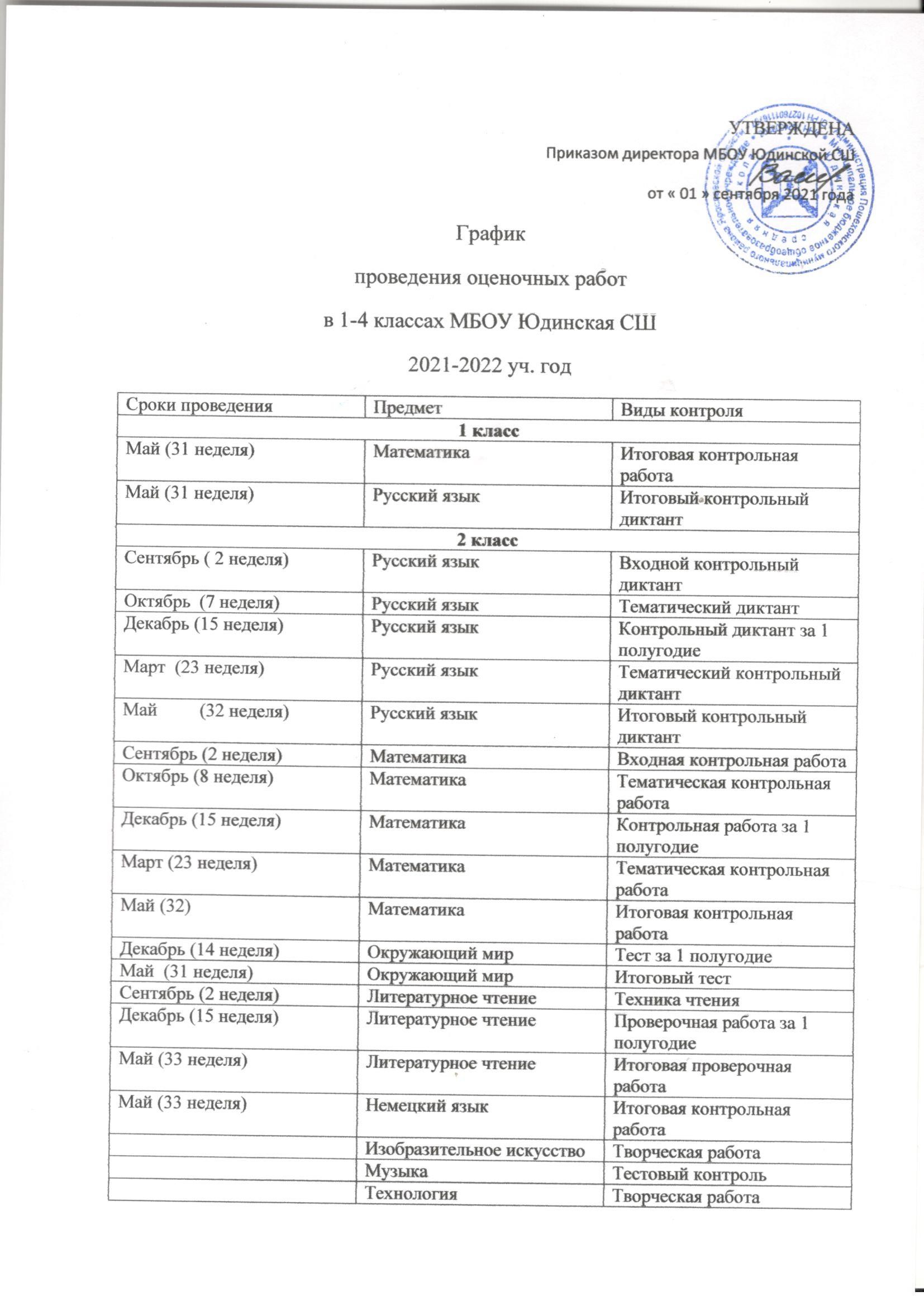 Физическая культураТестовый контроль4 класс4 класс4 классСентябрь ( 2 неделя)	Русский языкВходной контрольный диктантСентябрь (4 неделя)Русский языкКонтрольное списываниеОктябрь	(7 неделя)Русский языкТематический диктантДекабрь (15 неделя)	Русский языкКонтрольный диктант за 1 полугодиеМарт  (23 неделя)Русский языкТематический контрольный диктантАпрель Русский языкВПР в штатном режимеМай 	 (32 неделя)Русский языкИтоговый контрольный диктантСентябрь (2 неделя)МатематикаВходная контрольная работаОктябрь (8 неделя)	МатематикаТематическая контрольная работаДекабрь (15 неделя)МатематикаКонтрольная работа за 1 полугодиеМарт (23 неделя)МатематикаТематическая контрольная работаАпрельМатематикаВПР в штатном режимеМай (32)МатематикаИтоговая контрольная работаДекабрь (14 неделя)Окружающий мирТест за 1 полугодиеАпрельОкружающий мирВПР в штатном режимеМай  (31 неделя)Окружающий мирИтоговый тестСентябрь (2 неделя)Литературное чтениеТехника чтенияДекабрь (15 неделя)Литературное чтениеПроверочная работа за 1 полугодиеМай (33 неделя)Литературное чтениеИтоговая проверочная работаМай (33 неделя)Немецкий языкИтоговая контрольная работаИзобразительное искусствоТворческая работаМузыкаТестовый контрольТехнологияТворческая работаФизическая культураТестовый контроль